UNIFACS – UNIVESIDADE  SALVADORManuela SantanaESTATÍSTICASalvador2014MANUELA SANTANAESTATÍSTICA                                                                                   Atividade realizada sobre orientação da           professora Erica Oliveira                                                                                      Como o objetivo de aprovação na disciplina de EstatísticaSalvador2014QUESTÕES DA ATIVIDADE VIRTUAL – PARTE ESCRITANa apresentação de tabelas, pictogramas e diagramas existem elementos comuns que obrigatoriamente devem ser explicitados. Liste esses elementos e explane sobre os mesmos. (Valor: 1,0 ponto)Resposta :  Os elementos que devem ser claros na apresentação das tabelas são título e fonte.         Título é o conjunto de informações, as mais completas possíveis, dando   respostas às perguntas: O que? Quando? Onde?  E está localizado no inicio da tabela.Fonte é responsável pelo fornecimento das informações, dos dados e que servem para esclarecer o conteúdo da tabela.2. Na empresa “Vou Passar”, trabalham 600 funcionários, culturalmente, assim distribuídos: 150 – Curso superior300 – Ensino médio100 – Ensino fundamental50 – AnalfabetosBaseado nas informações da empresa, responda quais números representam população e amostra. (Valor: 1,0 ponto)Resposta : População é o conjunto de todos, que são os 600 funcionários. Amostra é um de cada grau de escolaridade, podendo ser 150 com curso superior, 300 com ensino médio, 100 com ensino fundamental e 50 analfabetos; que significa amostra dos funcionários da empresa.3. Sabendo que “variável” é o conjunto de resultados possíveis de um fenômeno. Classifique as variáveis explicitadas a seguir em qualitativa ou quantitativa, relacionando a segunda coluna de acordo com a primeira: (Valor: 1,0 ponto)4. A listagem abaixo indica a quantidade de pacientes que entraram no Hospital Saúde Total, no período de 10 dias, em janeiro/2010. Sabemos que 30% foram para a emergência, 10% ficaram internados e 60% foram liberados após a 1ª medicação. Construa o rol, a amplitude total e a tabela da quantidade de pacientes deste hospital. (Valor: 2,0 pontos)Resposta : Distribuição dos pacientes
F
Fr
Emergência
30%
0,3
Internação
10%
0,1
Pacientes Liberados
60%
0,65. Uma escola de 1º grau abriga 124 alunos. Obtenha uma amostra representativa correspondente a 15% da população. Sugestão: use a Tabela de Números Aleatórios constante na aula 2. (Valor: 1,0 ponto)Resposta : 6. Sabendo que a média aritmética é calculada através de  e a mediana . Cite e analise as vantagens e 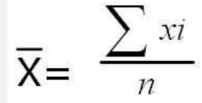 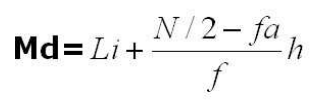 desvantagens na utilização de ambas medidas de posição central. (Valor: 1,0 ponto)Resposta : Sabemos que tudo que tem vantagens pode ter desvantagens, é o que mostra os quadros da média aritmética e mediana.
Média Aritmética
Vantagens:
É de fácil compreensão, podendo ser calculada diretamente usando-se calculadoras apropriadas;
Depende de todos os valores da distribuição, usando todos os dados disponíveis;
Evidencia bastante estabilidade de amostra para amostra;
Possibilita a manipulação de dados com o cálculo de médias combinadas;
Pode ser facilmente incluída em equações matemáticas.

Desvantagens:
É afetado por valores extremos da série, não representando com precisão a distribuição em que esses valores ocorrem com frequência acentuada;
É necessário conhecer todos os valores de distribuição.
A média não tem, necessariamente, existência real. Pode ser obtida uma media de numero de pessoas por família igual a 3,7 o que é valor inexistente.

Mediana

Vantagens:
Mesmo que alguns valores da série sejam modificados, ela pode manter-se inalterada;
Os valores extremos não interferem no resultado, por isso é indicada quando tem valores discrepantes;
Mesmo que os valores mais altos e mais baixos da série não estejam definidos, ela pode ser determinada;
Pode ser utilizada para dados que têm a possibilidade de serem ordenados.
Desvantagens:
Se for determinada a mediana dos grupos separados, não será encontrada a mediana do grupo.(A). Qualitativa(  B   ) Idade dos seus colegas de sala.(B). Quantitativa(   B  ) Área da sala da sua casa.( B    ) Habitantes do seu bairro.(  A   ) Cor dos seus olhos.(   A  ) Sexo dos filhos de uma família.